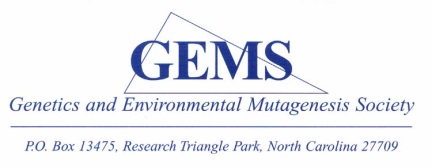 GEMS Spring MeetingThursday, May 17th, 2018EPA (RTP Main Campus)Understanding Genetic Toxicity and Carcinogenicity Across the Biological SpectrumProgram8:00 - 8:45Registration8:45 - 9:00Welcome 9:00 - 10:00In Vitro Hepatocyte/HepaRG Cell Assays as an Alternative to In Vivo Genetic Toxicity TestingLeslie Recio, Ph.D., DABT, Integrated Laboratory Systems, RTP10:00 - 10:15Coffee Break 10:15 - 11:15Toxicity Testing of Black Cohosh Extract, a Popular Botanical, at the National Toxicology Program: from Tox21 qHTS Assays to Human BiomonitoringStephanie Smith-Roe, Ph.D., Toxicologist, Biomolecular Screening Branch, National Toxicology Program11:15 - 11:30Announcements11:30 – 12:30Lunch at EPA Cafeteria12:30 - 12:45Brainstorming Session- Membership and Sponsors12:45 - 1:45Animal Beacons for Human Health - Canaries in the Coal Mine, Dogs on the Couch.Matthew Breen PhD CBiol FRSB, Oscar J. Fletcher Distinguished Professor of Comparative Oncology Genetics, Dept. of Molecular Biomedical Sciences, NCSU1:45 - 2:45Metal Genotoxicity and Carcinogenesis in Humans and Wildlife:  Gators and Turtles and Whales - Oh My!John Pierce Wise, Sr. Ph.D., Professor of Pharmacology and Toxicology and University Scholar, Department of Pharmacology and Toxicology, School of Medicine, University of Louisville2:45 - 3:00Closing Remarks 